My Heart Map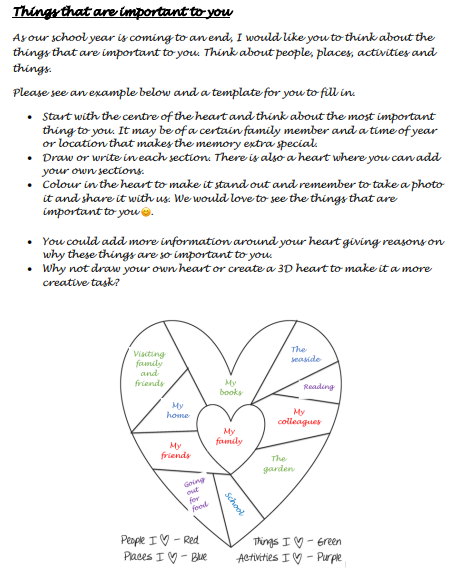 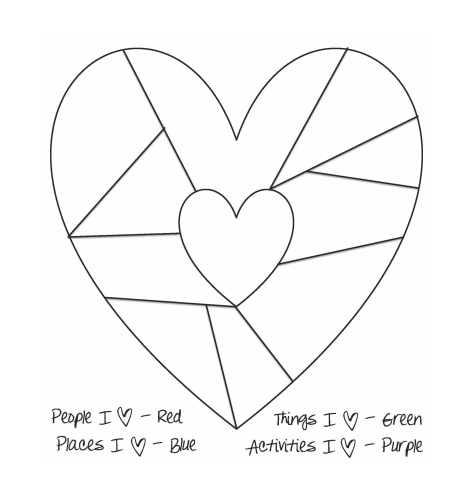 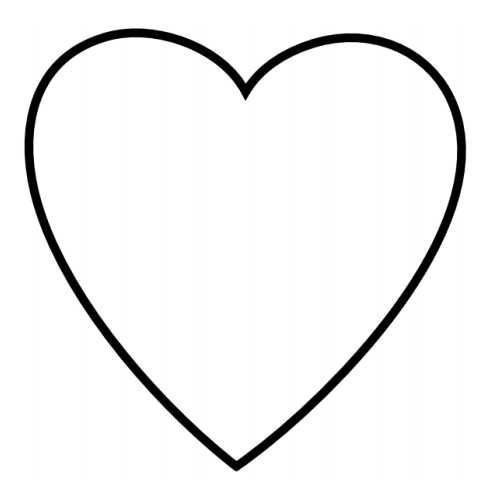 